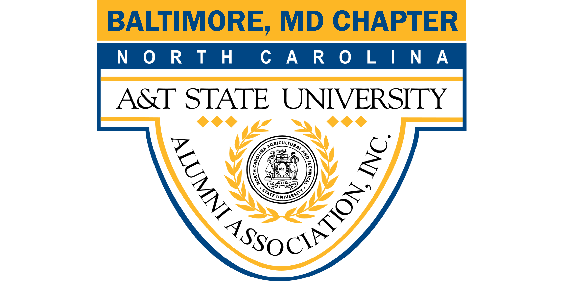 THE BALTIMORE ALUMNI CHAPTER                 OF NORTH CAROLINA AGRICULTURAL AND TECHNICAL STATE UNIVERSITY A COMMITMENT TO EDUCATIONAL EXCELLENCE Invites all North Carolina A&T State University students from  The Baltimore Alumni Chapter Region   BALTIMORE ALUMNI CHAPTER 2020-2021 INCOMING FRESHMAN SCHOLARSHIP APPLICATION Dear Students: The North Carolina A&T State University Baltimore Alumni Chapter would like to welcome you to A&T for a challenging and exciting school year. We are delighted that you chose such an outstanding institution to continue your educational pursuits. We are proud to announce that the Baltimore Alumni Chapter will be awarding minimally one [1] $1,500 scholarship to a qualified full-time student from the Baltimore Region for the 2020-2021 academic year. The scholarship will be applied to the recipient's account as $750 for the Fall 2020 semester and $750 for the Spring 2021 semester. You are encouraged to apply for this award. The following list is to assist you in verifying the completion of the attached scholarship application: Carefully review the eligibility criteria for incoming freshmen. Complete all of the forms enclosed in the scholarship application. You must include two sealed letters of recommendation, your SAT or ACT test scores, and submit a sealed copy of your current transcript (12th grade year).  APPLICATION PACKAGES MUST BE POSTMARKED NO LATER THAN MIDNIGHT  MARCH 14, 2020 FOR CONSIDERATION. AN APPLICATION PACKAGE IS DEFINED AS ALL REQUIRED FORMS, RECOMMENDATIONS, TRANSCRIPTS, ESSAY AND TEST SCORES NECESSARY FOR SCHOLARSHIP CONSIDERATION. INCOMPELETE PACKAGES WILL NOT BE CONSIDERED. Mail your application to: NC A&T Baltimore AlumniBaltimore Region Alumni Scholarship Chair 10999 Red Run BlvdSuite 205, #122Owings Mills, MD 21117 We invite you to take advantage of this scholarship opportunity. If you have any questions, please do not hesitate to contact the scholarship committee by e-mailing balt.ncatalumni.scholar@gmail.com or calling our Scholarship Committee Chair, Kristen Medley at (443) 204-1778.FRESHMAN ELIGIBILITY CRITERIA: YOU MUST: Meet the requirements for admission to NC A&T State University.  You must include either a copy of your acceptance letter or a copy of the letter acknowledging receipt of your application. Have a cumulative Grade Point Average (GPA) of 2.85 or better on a 4.0 (unweighted) scale in your senior year.  Must have scored 950 or higher on the Scholastic Aptitude Test (SAT) or Scored 20 or higher on the Admissions College Test (ACT).  Applicant’s permanent address or parent’s address should be located in the Baltimore region. This region is defined as Anne Arundel County, Baltimore City, Baltimore County, Carroll County, Harford County and Howard County. FRESHMAN APPLICATION PACKAGE REQUIREMENTS CHECKLIST: From NC A&T, a copy of a letter of acceptance or letter acknowledging receipt of your application Demographic Form School Record Form, signed by high school principal or counselor Release of Academic Data for Scholarship Form (signed by student and parent if student is under 18 years of age) Activities Sheet Two (2) Letters of Recommendation from one (1) school official and one (1) non-school official/non-relative Student Essay (300 minimum typed words double spaced with size 12 font) See essay page for details Copy of SAT and/or ACT test scores Current Transcript  Note: Applicant eligibility for the scholarship is contingent upon the applicant attending North Carolina A&T State University for the 2020-2021 academic year. DEMOGRAPHIC FORMDATE OF APPLICATION ______________ COMPLETE LEGAL NAME ______________________________________________________________________________ 	Last 	 	 	  	First  	 	 	Middle   	 	 	Maiden CURRENT ADDRESS ___________________________________________________________________________ 	Number and Street   	 	Apt. No.   	 	City 	 	 	State Zip Code Telephone Number ___________________________________ __________________________________________ Home Area code and phone number     Cell phone Applicant’s Email Address: __________________________________________ Parent/Guardian Name_______________________________________________________________________________ 	Last  	 	 	 	First  	 	 	Middle 	 	 	 Maiden CURRENT ADDRESS ___________________________________________________________________________ 	Number and Street   	 	Apt. No.   	 	City 	 	 	State Zip Code ARE YOU A CITIZEN OF THE UNITED STATES 	 	[ ] Yes  	 	[ ] No SEX [ ] Male  	 	[ ] Female Date of Birth ____________ High School/Current School Attending or will graduate from: ______________________________ 	_______________________________ 	____________________ Name of School   	 	 	City/State  	 	 	 	Mo. /Yr. of Graduation or Transfer Dates of Attendance _____________ Intended Major at A&T ________________________________ SCHOOL RECORD FORM HIGH SCHOOL RECORD: (This form must be signed by a school official) Current Class Rank of Senior year - ___ of ___ Current Cumulative GPA – Senior Year ____________ Overall SAT or ACT Score - ______  	Math (SAT only)    ________  	Critical Reading (SAT only)    ________  	Writing (SAT only)      _______ Date Taken ________________ Test Taken_________________ Test Results ________________________ Submit	   a	   copy	   of	   transcript,	   which	   includes	   current	   GPA	   of	   Senior	   year.	   	   	   	   	   ____________________________________________ Name and Title of School Official (please print)   _________________________________________ Signature of School Official  	 	 ____________________________________ 	 	_______________________ Telephone Number (include area code)  	 	Date RELEASE OF ACADEMIC DATA FOR SCHOLARSHP CONSIDERATION The undersigned student consents to his/her consideration for the following scholarship at North Carolina Agricultural and Technical State University, Alumni Association, Inc., Baltimore Region Scholarship. The undersigned student further consents to the release of academic data from his/her student file to the benefactors of this scholarship for their consideration in connection with the awarding of said scholarship. Data to be released may include the high school record, admission test scores and subsequent semester grade point averages. This authorization extends to any and all semesters in which the student receives the scholarship noted above. _________________________________________ Student Signature _________________________________________ Parent or Guardian Signature (If student is not 18 years of age) Date: __________________ By signing this application, I agree to abide by the policies and regulations of North Carolina A&T State University and I certify to the best of my knowledge that the information I have given is true. I understand that my misrepresentation of facts on this application will be cause for refusal of the North Carolina A&T State University Alumni Association, Inc., Baltimore Alumni Chapter Scholarship. _________________________________ Student Signature _________________________________ Parent or Guardian Signature (If student is not 18 years of age) Date: ________________ EXTRACURRICULAR ACTIVITIES Please list your school and community extracurricular activities in the areas indicated below.  Be sure to specify the year(s) of participation (1=freshman yr., 2=sophomore yr., 3=junior yr., 4=senior yr.) and any officer positions held.  Please attach additional sheets if needed. Example: Membership/Year 	 	Officer/Year Student Council (2, 3, 4)   	Treasurer (3, 4) Drama Club (2, 3) 	 	None GENERAL EVALUATION AND RECOMMENDATION OF NOMINEE (To be completed by a person other than the school official that signed page 6) In the space below or on a separate page, please state your evaluation of the Nominee’s qualifications for the North Carolina A&T State University Alumni Association, Inc., Baltimore Region Scholarship. Your recommendation is extremely important in developing a comprehensive representation of the Nominee, so please give specific details that you believe best demonstrate the Nominee’s strength, including potential for leadership, and general contribution in the future. NAME OF NOMINEE: _________________________________ Signature: ________________________________________ Occupation: ______________________________________ Address: _________________________________________  _________________________________________  	 	 	 	 	 	 	Telephone Number: ________________________________ GENERAL EVALUATION AND RECOMMENDATION OF NOMINEE (To be completed by a person in the community who knows you) In the space below or on a separate page, please state your evaluation of the Nominee’s qualifications for the North Carolina A&T State University Alumni Association, Inc., Baltimore Region Scholarship. Your recommendation is extremely important in developing a comprehensive representation of the Nominee, so please give specific details that you believe best demonstrate the Nominee’ s strength, including potential for leadership, and general contribution in the future. NAME OF NOMINEE: _________________________________ Signature_______________________________________ Address: _______________________________________ ________________________________________  	 	 	 	 	 	 	Telephone Number: ______________________________ STUDENT ESSAY NAME: _______________________________ Please attach essay.  Topic: Please describe in your own words: How would you define leadership? What leadership qualities do you possess and how will you use them to benefit the NC A&T SU community as a student, and later as an alumnus?Signature _________________________________________ School Activities  Membership/Year 	 Officer/Year Athletic Honors and Awards Clubs Membership/Year 	 Officer/Year  Hobbies & Special Talents Community Activities Academic Honors and Awards Academic Honors and Awards Other Honors and Awards 